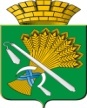   ГЛАВА КАМЫШЛОВСКОГО ГОРОДСКОГО ОКРУГА  П О С Т А Н О В Л Е Н И Еот 04.07.2018 года   № 584                                                                       г. КамышловО предоставлении разрешения на условно разрешенный вид использования земельного участка, с кадастровым номером: 66:46:0103002:ххх, расположенного по адресу: улица Карла Маркса, 51а,города Камышлов, Свердловской областиВ соответствии со ст. 39 Градостроительного кодекса Российской Федерации («Российская газета», № 290, 30.12.2004 г.), руководствуясь Уставом Камышловского городского округа, на основании рекомендаций комиссии по землепользованию и застройки на территории Камышловского городского округа от 26 июня 2018 года, протокола № 4 от 18 июня 2018 года публичных слушаний по вопросам землепользования и застройки на территории Камышловского городского округа и заключения от 18 июня 2018 года о результатах публичных слушаний по вопросам землепользования и застройки на территории Камышловского городского округа, рассмотрев заявление от Ш. о предоставлении разрешения на условно разрешенный вид использования земельного участка (вх. № 3565 от 14.05.2018 года), глава Камышловского городского округаПОСТАНОВИЛ:Предоставить Ш. разрешение на условно разрешенный вид использования земельного участка, расположенного по адресу: Свердловская область, город Камышлов, улица Карла Маркса, дом 51а, в территориальной зоне КС (коммунально-складская зона), с кадастровым номером: 66:46:0103002:хххх, категория земель - земли населенных пунктов, общей площадью 898,00 кв.м. - «общественное питание».Ш. обратиться в Камышловский отдел Управления Федеральной службы государственной регистрации кадастра и картографии по Свердловской области за внесением изменений в основные характеристики земельного участка. Организационному отделу администрации Камышловского городского округа опубликовать настоящее постановление в газете «Камышловские известия» и разместить на официальном сайте Камышловского городского округа в информационно-телекоммуникационной сети «Интернет».4. Контроль за исполнением настоящего постановления возложить на первого заместителя главы администрации Камышловского городского округа  Бессонова Е.А.Глава Камышловского городского округа                                    А.В. Половников